Приложение 2МИНИСТЕРСТВО НАУКИ И ВЫСШЕГО ОБРАЗОВАНИЯ РОССИЙСКОЙ ФЕДЕРАЦИИФедеральное государственное автономное образовательное учреждение высшего образования«Национальный исследовательский Нижегородский государственный университет
им. Н.И. Лобачевского»УТВЕРЖДЕНОрешением президиума Ученого совет ННГУпротокол от                                        «11» мая 2021 г. № 2Рабочая программа дисциплиныУровень высшего образованияНаправление подготовкиНаправленность образовательной программыФорма обученияНижний Новгород20211. Место дисциплины в структуре ООПДисциплина Б1.B.04, Линейное программирование относится к части ООП направления подготовки 01.03.02 Прикладная математика и информатика, формируемой участниками образовательных отношений.Планируемые результаты обучения по дисциплине, соотнесенные с планируемыми результатами освоения образовательной программы (компетенциями и индикаторами достижения компетенций) 3.  Структура и содержание дисциплины 3.1. Трудоемкость дисциплины3.2. Содержание дисциплиныТекущий контроль успеваемости реализуется в рамках занятий семинарского типа.Промежуточная аттестация проходит в форме зачета.4. Учебно-методическое обеспечение самостоятельной работы обучающихсяВыполнение домашних практических заданий.Чтение справочной, методической и научной литературы. Подготовка научных докладов.   1. Карманов В. Г. Математическое программирование. — Наука, 1986. — 288 с. (60 экз.)2. Абрамов Л. М., Капустин В. Ф - Математическое программирование : [учеб.пособие для вузов по специальности «Экон. кибернетика»]. - Л.: Изд-во ЛГУ, 1981.- 328 с.. (25 экз)3. Калихман И.Л. Сборник задач по математическому программированию. – М.:Высшая школа, 1975. (82 экз.)4. Шевченко В.Н., Золотых Н.Ю. Линейное и целочисленное линейноепрограммирование. – Нижний Новгород: изд-во ННГУ, 2005. Режим доступа:  http://www.uic.unn.ru/~zny/lp/Materials/book/lp2005_SomePages.pdf5. Курс по линейному программированию на  лекториуме, автор Бабенко М. Режим доступа https://www.lektorium.tv/course/22810Контрольные вопросы и задания для проведения текущего контроля и промежуточной аттестации по итогам освоения дисциплины приведены в п. 5.2.Фонд оценочных средств для промежуточной аттестации по дисциплине (модулю), включающий: Описание шкал оценивания результатов обучения по дисциплинеШкала оценки при промежуточной аттестации5.2. Типовые контрольные задания или иные материалы, необходимые для оценки результатов обучения. 5.2.1. Контрольные вопросы 5.2.2. Типовые задачи  для оценки сформированности компетенции ПК-13Докажите, что линейные полупространства, линейные пространства, эллипсоиды полиэдры и политопы являются выпуклыми множествами.Докажите, что функция x^T A x является выпуклой функцией, где A есть симметричная, неотрицательно определенная матрица.Постройте представления политопа в виде выпуклой оболочки точек, заданного системой неравенств.Постройте представления политопа в виде системы линейных неравенств, заданного в виде выпуклой оболочки точек.Представьте задачу о минимальном вершинном покрытии некоторого графа G в виде задачи целочисленного линейного программирования.Представьте задачу о максимальном независимом множестве некоторого графа G в виде задачи целочисленного линейного программирования.Представьте задачу о диете в виде задачи линейного программирования.Представьте транспортную задачу в виде задачи линейного программирования.Представьте задачу о 3-раскраске некоторого графа G в виде задачи целочисленного линейного программирования. 5.2.4. Пример задания, выносимого  на зачет для оценки компетенции «ПК-13»Решите следующие задачи двумерного линейного программирования cx → max:Задание 1Задание 2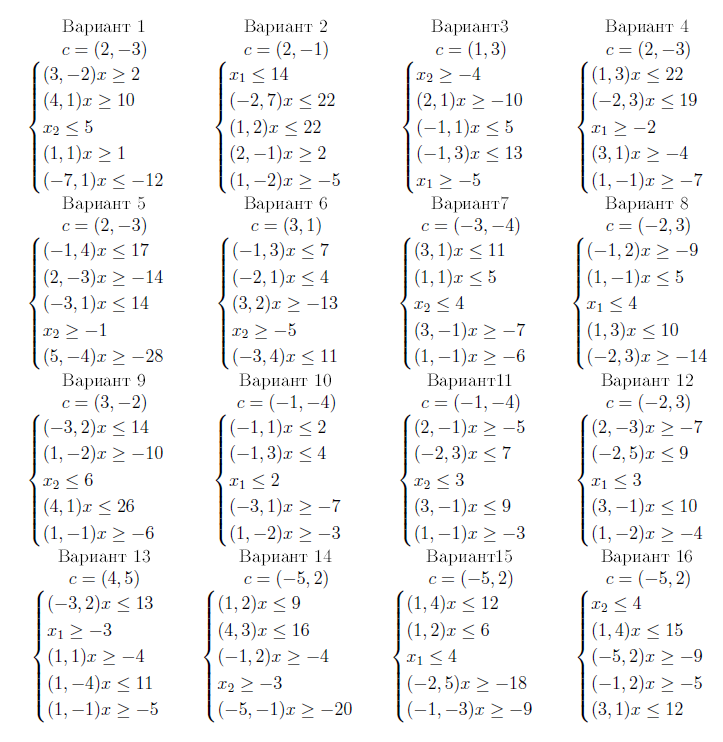 Представьте задачу о минимальном вершинном покрытии некоторого графа G в виде задачи целочисленного линейного программирования.6. Учебно-методическое и информационное обеспечение дисциплиныа) Основная литература:1. Карманов В. Г. Математическое программирование. — Наука, 1986. — 288 с. (60 экз.)б) Дополнительная литература:1. Абрамов Л. М., Капустин В. Ф - Математическое программирование : [учеб.пособие для вузов по специальности «Экон. кибернетика»]. - Л.: Изд-во ЛГУ, 1981.- 328 с.. (25 экз)2. Калихман И.Л. Сборник задач по математическому программированию. – М.:Высшая школа, 1975. (82 экз.)в)  интернет-ресурсы1. Шевченко В.Н., Золотых Н.Ю. Линейное и целочисленное линейноепрограммирование. – Нижний Новгород: изд-во ННГУ, 2005. Режим доступа:  http://www.uic.unn.ru/~zny/lp/Materials/book/lp2005_SomePages.pdf2. Курс по линейному программированию на  лекториуме, автор Бабенко М. Режим доступа https://www.lektorium.tv/course/228107. Материально-техническое обеспечение дисциплины Помещения представляют собой учебные аудитории для проведения учебных занятий, предусмотренных программой, оснащенные партами, стульями, учебной доской, мелом. Помещения для самостоятельной работы обучающихся оснащены компьютерной техникой с возможностью подключения к сети "Интернет" и обеспечены доступом в электронную информационно-образовательную среду ННГУ.	Программа составлена в соответствии с требованиями ОС ВО ННГУ с учетом рекомендаций ООП ВО по направлению подготовки 01.03.02 «Прикладная математика и информатика»Автор (ы): к.ф.-м.н., доц.                             _________________________ Грибанов Д.В.Рецензент (ы)                                                ________________________Заведующий кафедрой: д.ф.м.н., проф     _________________________Кузнецов М.И.Программа одобрена на заседании методической комиссии  института информационных технологий, математики и механики  от 02.06.2021 года, протокол № 8.Институт информационных технологий, математики и механикиЛинейное программированиеБакалавриат01.03.02  Прикладная математика и информатикаСистемный анализ, исследование операций и управлениеОчно-заочнаяФормируемые компетенции (код, содержание компетенции)Планируемые результаты обучения по дисциплине (модулю), в соответствии с индикатором достижения компетенции Планируемые результаты обучения по дисциплине (модулю), в соответствии с индикатором достижения компетенции Наименование оценочного средстваФормируемые компетенции (код, содержание компетенции)Индикатор достижения  компетенции (код, содержание индикатора)Результаты обучения по дисциплинеНаименование оценочного средстваПК-13.Способен участвовать в исследовании математических моделей в естественных науках и техникеПК-13.1. Знает методы создания, анализа и исследования математических моделей в естественных науках и техникеЗнать:-основные понятия теории ЛП: политоп, полиэдр, система неравенств, допустимая база, симплекс метод, метод Фурье, метод эллипсоидов, метод внутренней точки, прямая задача ЛП, двойственная задача ЛП, лексикографический симплекс метод, правило Бленда; -основные теоремы теории ЛП: теорема двойственности, теорема дополняющей нежесткости.СобеседованиеПК-13.Способен участвовать в исследовании математических моделей в естественных науках и техникеПК-13.2. Знает математические методы обработки информации, полученной в результате экспериментальных исследованийЗнать: сложность симплекс метода и его вариаций,  метода эллипсоидов и методов внутренней точки.СобеседованиеПК-13.Способен участвовать в исследовании математических моделей в естественных науках и техникеПК-13.3. Умеет корректно использовать методы создания, анализа и исследования математических моделей, умеет применять численные и аналитические методы решения базовых математических задач и классических задач естествознания в практической деятельностиУметь: применять и разрабатывать пакеты программ для решения и моделирования задач ЛП.ЗадачиПК-13.Способен участвовать в исследовании математических моделей в естественных науках и техникеПК-13.4. Владеет навыками использования математических методов обработки информации, полученной в результате экспериментальных исследованийВладеть: навыками использования математических методов обработки информации, полученной в результате экспериментальных исследований ЗадачиОчная форма обученияОбщая трудоемкость_3_ ЗЕТЧасов по учебному плану108в том числеаудиторные занятия (контактная работа):- занятия лекционного типа- занятия семинарского типа- текущий контроль (КСР) 333201самостоятельная работа75Промежуточная аттестация – зачетзачетНаименование и краткое содержание разделов и тем дисциплины, форма промежуточной аттестации по дисциплине (модулю)Всего(часы)В том числеВ том числеВ том числеВ том числеВ том числеВ том числеНаименование и краткое содержание разделов и тем дисциплины, форма промежуточной аттестации по дисциплине (модулю)Всего(часы)Контактная работа (работа во взаимодействии с преподавателем), часыиз нихКонтактная работа (работа во взаимодействии с преподавателем), часыиз нихКонтактная работа (работа во взаимодействии с преподавателем), часыиз нихКонтактная работа (работа во взаимодействии с преподавателем), часыиз нихКонтактная работа (работа во взаимодействии с преподавателем), часыиз нихСамостоятельная работа обучающегося, часыНаименование и краткое содержание разделов и тем дисциплины, форма промежуточной аттестации по дисциплине (модулю)Всего(часы) Занятия лекционного типа Занятия семинарского типа Занятия лабораторного типаВсего Наименование и краткое содержание разделов и тем дисциплины, форма промежуточной аттестации по дисциплине (модулю)ОчнаяОчнаяОчнаяОчнаяОчнаяОчнаяВведение в теорию выпуклых множеств и выпуклой оптимизации.164412Введение в теорию линейных неравенств.  164412Задача линейного программирования и симплекс метод.32121220Двойственность в линейном программировании.208812Введение в целочисленное программирование.234419Текущий контроль (КСР)11Промежуточная аттестация – зачет Итого108323375Уровень сформированности компетенций (индикатора достижения компетенций)Шкала оценивания сформированности компетенцийШкала оценивания сформированности компетенцийШкала оценивания сформированности компетенцийШкала оценивания сформированности компетенцийШкала оценивания сформированности компетенцийШкала оценивания сформированности компетенцийШкала оценивания сформированности компетенцийУровень сформированности компетенций (индикатора достижения компетенций)плохонеудовлетворительноудовлетворительнохорошоочень хорошоотличнопревосходноУровень сформированности компетенций (индикатора достижения компетенций)Не зачтеноНе зачтеноЗачтеноЗачтеноЗачтеноЗачтеноЗачтеноЗнанияОтсутствие знаний теоретического материала.Невозможность оценить полноту знаний вследствие отказа обучающегося от ответаУровень знаний ниже минимальных требований. Имели место грубые ошибки.Минимально допустимый уровень знаний. Допущено много негрубых ошибки.Уровень знаний в объеме, соответствующем программе подготовки. Допущено несколько негрубых ошибокУровень знаний в объеме, соответствующем программе подготовки. Допущено несколько несущественных ошибокУровень знаний в объеме, соответствующем программе подготовки, без ошибок.Уровень знаний в объеме, превышающем программу подготовки.УменияОтсутствие минимальных умений. Невозможность оценить наличие умений вследствие отказа обучающегося от ответаПри решении стандартных задач не продемонстрированы основные умения.Имели место грубые ошибки.Продемонстрированы основные умения. Решены типовые задачи с негрубыми ошибками. Выполнены все задания, но не в полном объеме.Продемонстрированы все основные умения. Решены все основные задачи с негрубыми ошибками. Выполнены все задания, в полном объеме, но некоторые с недочетами.Продемонстрированы все основные умения. Решены все основные задачи. Выполнены все задания, в полном объеме, но некоторые с недочетами.Продемонстрированы все основные умения, решены все основные задачи с отдельными несущественными недочетами, выполнены все задания в полном объеме.Продемонстрированы все основные умения, решены все основные задачи. Выполнены все задания, в полном объеме без недочетовНавыкиОтсутствие владения материалом. Невозможность оценить наличие навыков вследствие отказа обучающегося от ответаПри решении стандартных задач не продемонстрированы базовые навыки.Имели место грубые ошибки.Имеется минимальный набор навыков для решения стандартных задач с некоторыми недочетами.Продемонстрированы базовые навыки при решении стандартных задач с некоторыми недочетамиПродемонстрированы базовые навыки при решении стандартных задач без ошибок и недочетов.Продемонстрированы навыки при решении нестандартных задач без ошибок и недочетов.Продемонстрирован творческий подход к решению нестандартных задач.ОценкаУровень подготовкиЗачтеноУдовлетворительный уровень подготовки, владение теоретическим материалом, студент стремится применить творческий подход к решению стандартных задач. Студент посещал практические занятия, активно на них работал.Не зачтеноПодготовка недостаточная и требует дополнительного изучения материала. Студент дает ошибочные ответы на вопросы, не может реагировать на наводящие и дополнительные вопросы экзаменатора. Студент пропустил большую часть практических занятий.ВопросыКод формируемой компетенции1. Сформулируйте определения выпуклого множества, выпуклой функции, выпуклой оболочки. Сформулируйте теорему о минимальном выпуклом множестве, содержащем заданный набор точек. Приведите примеры.ПК-132. Докажите, что множество решений системы линейных неравенств является выпуклым множеством.  Дайте определения стандартной и канонической формам систем линейных неравенств.ПК-133. Опишите алгоритм симплекс метода. Дайте определение симплекс таблицы.  Сформулируйте условие допустимости, неограниченности и оптимальности симплекс таблицы.ПК-134. Опишите метод искусственного базиса. ПК-135. Сформулируйте проблему зацикливания. Приведите алгоритм лексикографического симплекс метода и алгоритм симплекс метода с правилом Бленда. ПК-136. Сформулируйте правила построения двойственных программ. Приведите теорему двойственности в слабом и сильном вариантах.ПК-137. Приведите теорему дополняющей нежесткости в слабом и сильном вариантах.ПК-138. Сформулируйте лемму Фаркаша в нескольких вариантах.ПК-139.  Приведите примеры задач целочисленного программирования. Что можно сказать о сложности этих задач и общей задачи целочисленного программирования.ПК-310. Дайте определение унимодулярных матриц. Почему задача целочисленного программирования с унимодулярной матрицей эквивалентна задаче линейного программирования.ПК-311. Приведите и докажите критерий унимодулярности.ПК-312. Сформулируйте транспортную задачу. Сформулируйте и докажите критерий совместности транспортной задачи. Приведите алгоритм решения.ПК-313. Приведите пример Кли и Минти задачи, на которой симплекс метод работает экспоненциальное время.ПК-314. Сформулируйте теорему о среднем времени работы симплекс метода.ПК-315. Сформулируйте алгоритм метода эллипсоидов.ПК-316. Приведите примеры задач, сводимых к задачам линейного программирования.ПК-1317. Приведите примеры задач, сводимых к задачам целочисленного линейного программирования.ПК-1318. Приведите примеры прикладных задач, которые могут быть сформулированы как задачи линейного или целочисленного линейного программирования. ПК-13